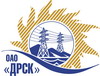 Открытое акционерное общество«Дальневосточная распределительная сетевая  компания»Протокол заседания Закупочной комиссии по вскрытию поступивших на открытый запрос предложений конвертовг. БлаговещенскПРЕДМЕТ ЗАКУПКИ:Открытый запрос предложений на право заключения договора на выполнение работ по Разработке проектов нормативов образования отходов и лимитов для нужд филиала ОАО «ДРСК» "Амурские электрические сети"ПРИСУТСТВОВАЛИ:Два члена постоянно действующей Закупочной комиссии ОАО «ДРСК» 2 уровняВОПРОСЫ ЗАСЕДАНИЯ ЗАКУПОЧНОЙ КОМИССИИ:В адрес Организатора закупки поступило 9 (девять) заявок на участие в закупке в запечатанных конвертах.Вскрытие конвертов было осуществлено членами Закупочной комиссии в присутствии следующих представителей Участников закупки, пожелавших присутствовать на этой процедуре: ООО «КапиталЪ» - Лебедев А.В.; ИП Шевчук А.В.; ООО «ЭкоПроект» - Демченко П.Ю.Дата и время начала процедуры вскрытия конвертов с заявками на участие в закупке: 15:00 (время благовещенское) 02.04.2013 г.Место проведения процедуры вскрытия конвертов с заявками на участие в закупке: ОАО «ДРСК» г. Благовещенск, ул. Шевченко 28, 203 каб.Каждый из полученных конвертов на момент его вскрытия был опечатан и его целостность не была нарушена.В конвертах обнаружены заявки следующих Участников закупки:РЕШИЛИ:Утвердить заседания Закупочной комиссии по вскрытию поступивших на открытый запрос предложений конвертов.Ответственный секретарь Закупочной комиссии 2 уровня	Моторина О.А.Технический секретарь Закупочной комиссии 2 уровня	Е.Ю. Коврижкина№ 173/ПрУ-В02.04.2013№Наименование претендента на участие в конкурсе и его адресПредмет и общая цена заявки на участие в конкурсе1ООО «Научно производственное объединение Коралл-К» (664005, Иркутская обл. г. Иркутск, ул. 2-я Железнодорожная, 8-а-11)Предмет:  Разработка проектов нормативов образования отходов и лимитов для нужд филиала ОАО «ДРСК» "Амурские электрические сети"Стоимость предложения 1 100 000,00 рублей без учета НДССроки выполнения работ: начало -  20.03.2013 г. окончание – 30.09.2013 г.Условия оплаты: без аванса. Срок действия предложения до 20.06.2013 г.2ИП Варенко И.В.  (682030, Хабаровский край, Верхнебуреинский район, п. Чегдомын, ул. Лазо, 23)Предмет:  Разработка проектов нормативов образования отходов и лимитов для нужд филиала ОАО «ДРСК» "Амурские электрические сети"Стоимость предложения 1 081 427,70 рублей без учета НДССроки выполнения работ: начало -  15.04.2013 г., окончание – 31.10.2013 г.Условия оплаты: без аванса, в течении 30 дней после подписания акта оказанных услуг. Срок действия предложения до 31.12.2013 г.3ООО «ЭкоПроект»  (675000, Амурская область г. Благовещенск, ул. Мухина, 120, оф. 307)Предмет:  Разработка проектов нормативов образования отходов и лимитов для нужд филиала ОАО «ДРСК» "Амурские электрические сети"Стоимость предложения 1 606 500,00 рублей без учета НДССроки выполнения работ: начало -  13.05.2013 г. окончание – 31.10.2013 г.Условия оплаты: без аванса. Срок действия предложения до 15.04.2013 г.4ООО «Дальневосточный научный инновационный центр «Новые технологии»  (675000, Амурская область г. Благовещенск, ул. Политехническая, 159/1)Предмет:  Разработка проектов нормативов образования отходов и лимитов для нужд филиала ОАО «ДРСК» "Амурские электрические сети"Стоимость предложения 1 337 000,00 рублей без учета НДССроки выполнения работ: начало -  01.05.2013 г. окончание  – 31.10.2013 г.Условия оплаты: 31.10.2013 г. Срок действия предложения до 31.10.2013 г.5ООО «СОВЭКС» (199406, Санкт-Петербург, ул. Наличная, 35, литер Б, пом. 11-Н)Предмет:  Разработка проектов нормативов образования отходов и лимитов для нужд филиала ОАО «ДРСК» "Амурские электрические сети"Стоимость предложения 1 100 000,00 рублей без учета НДССроки выполнения работ: начало -  март ; окончание - 31.10.2013 г.Условия оплаты: без аванса, в течении 30 дней после подписания акта оказанных услуг.Срок действия предложения до 01.08.2013 г.6ООО «ЭКОСТАНДАРТ «Технические решения» (101990, Москва, ул. Покровка, 22/1 стр. 1)Предмет:  Разработка проектов нормативов образования отходов и лимитов для нужд филиала ОАО «ДРСК» "Амурские электрические сети"Стоимость предложения 834 745,76 рублей без учета НДССроки выполнения работ: начало -  апрель 2013 г. окончание –  ноябрь 2013 г.Условия оплаты: без аванса, в течении 30 дней после подписания акта оказанных услуг.Срок действия предложения до 01.07.2013 г.7ФБУ «ЦЛАТИ по ДФО» - ЦЛАТИ по Амурской области  (675000, Амурская область г. Благовещенск, ул. Ленина 165Д)Предмет:  Разработка проектов нормативов образования отходов и лимитов для нужд филиала ОАО «ДРСК» "Амурские электрические сети"Стоимость предложения 1 546 210,25  рублей без учета НДССроки выполнения работ: начало -  с момента подписания договора окончание – 31.10.2013 г.Условия оплаты: до 29.11.2013 г.Срок действия предложения до 01.06.2013 г.8ИП Шевчук Алена Владимировна  (675000, Амурская область г. Свободный, ул. Чайковского, 11)Предмет:  Разработка проектов нормативов образования отходов и лимитов для нужд филиала ОАО «ДРСК» "Амурские электрические сети"Стоимость предложения 1 034 880,00  рублей без учета НДССроки выполнения работ: начало -  с даты заключения договора окончание – 31.10.2013 г.Условия оплаты: без аванса, в течении 30 дней после подписания акта оказанных услуг.Срок действия предложения до 02.08.2013 г.9ООО «КапиталЪ»  (675000, Амурская область г. Благовещенск, ул. Северная, 165/1)Предмет:  Разработка проектов нормативов образования отходов и лимитов для нужд филиала ОАО «ДРСК» "Амурские электрические сети"Стоимость предложения 870 000,00  рублей без учета НДССроки выполнения работ: начало -  22.04.2013 г. окончание – 31.10.2013 г.Условия оплаты: до 30.11.2013 г.Срок действия предложения до 10.06.2013 г.